氏名：清須　太郎　様　　整理番号：999999999　個別避難計画　避難経路登録書　記入例※想定される災害ごとに、自宅から避難する場所までの経路図をご記入ください。※手書き、印刷した地図等の貼付などによりご記入ください。地震災害時に避難する場所：新川中学校自宅から避難場所までの経路図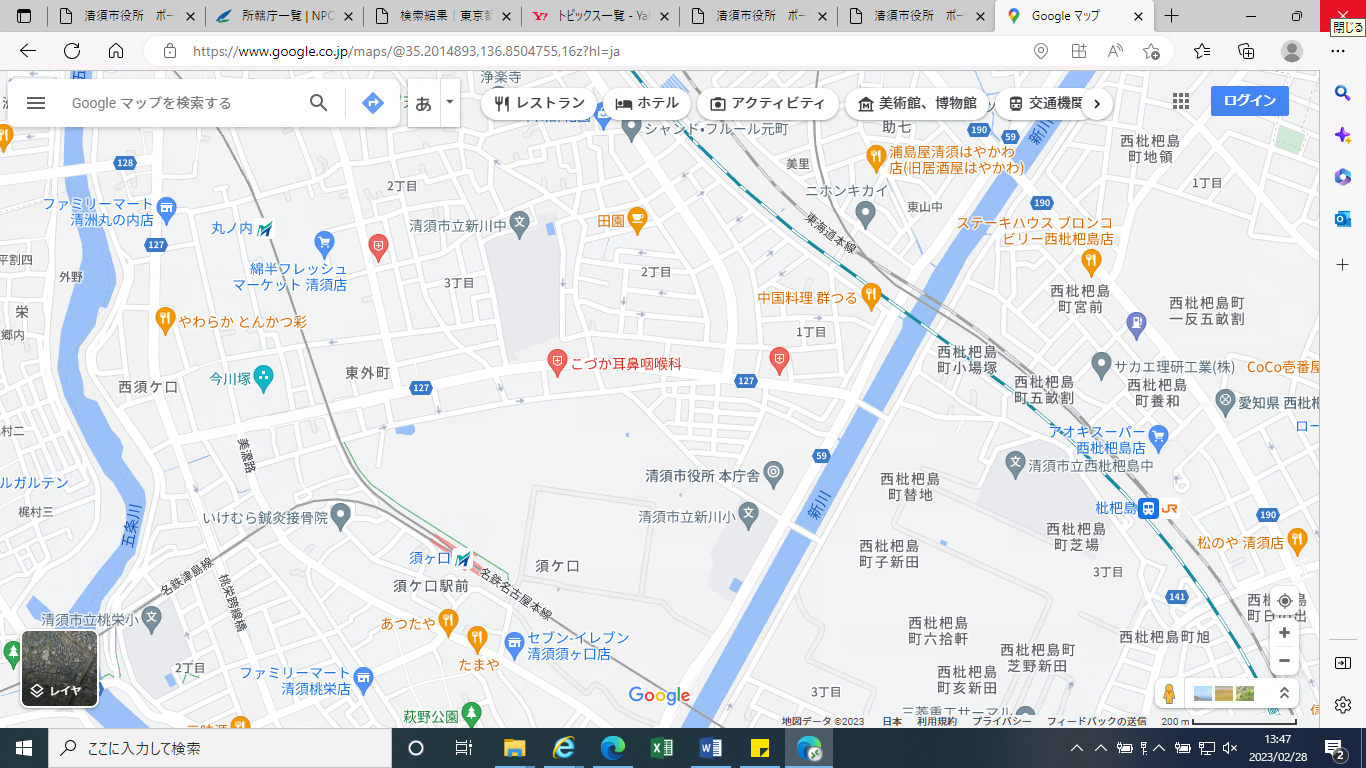 風水害時に避難する場所：新川小学校自宅から避難場所までの経路図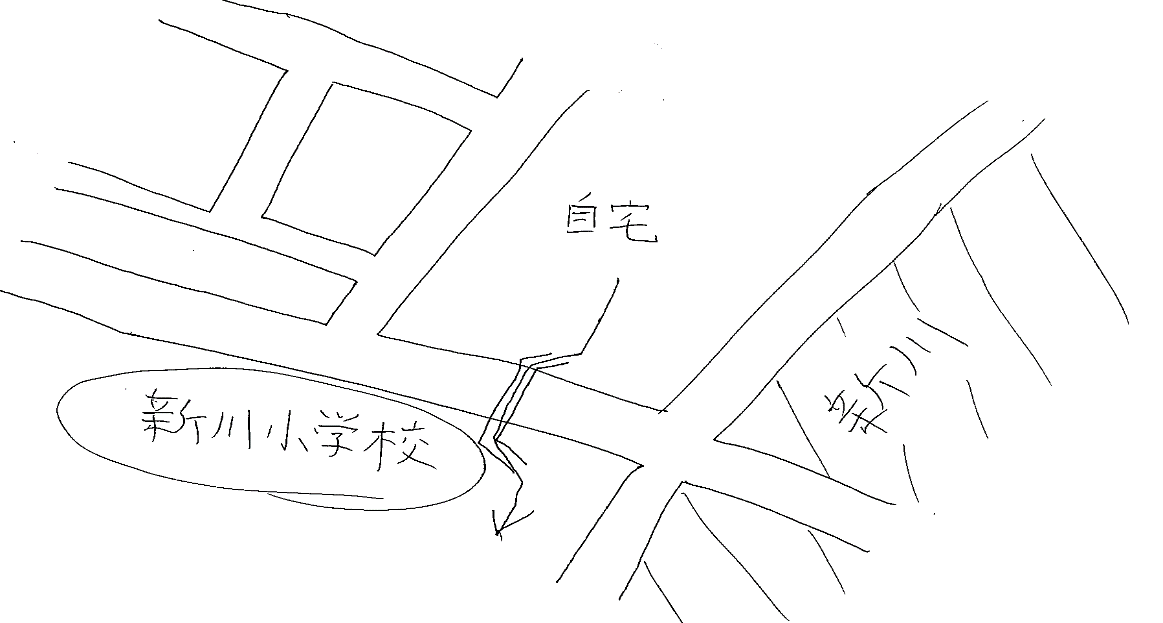 